ОбъявлениеНа основании Постановления администрации городского поселения «Поселок Воротынск» от 13.08.2020 года № 208 «Об утверждении Положения о порядке выявления и демонтажа самовольно установленных и (или) незаконно размещенных временных сооружений (гаражи, сараи, НТО) на территории ГП «Поселок Воротынск», администрация ГП «Поселок Воротынск» информирует владельца о демонтаже неправомерно возведенном ограждении, расположенном на землях общего пользования с кадастровым номером 40:01:030418:263 по адресу:п. Воротынск, ул. Молодёжная, в районе дома № 7. По всем вопросам обращаться по адресу: п. Воротынск, ул. Железнодорожная, д. 8, каб. № 9, время работы: понедельник - среда с 8-00 по 17-15, пятница время работы: с 8-00 по 16-00.  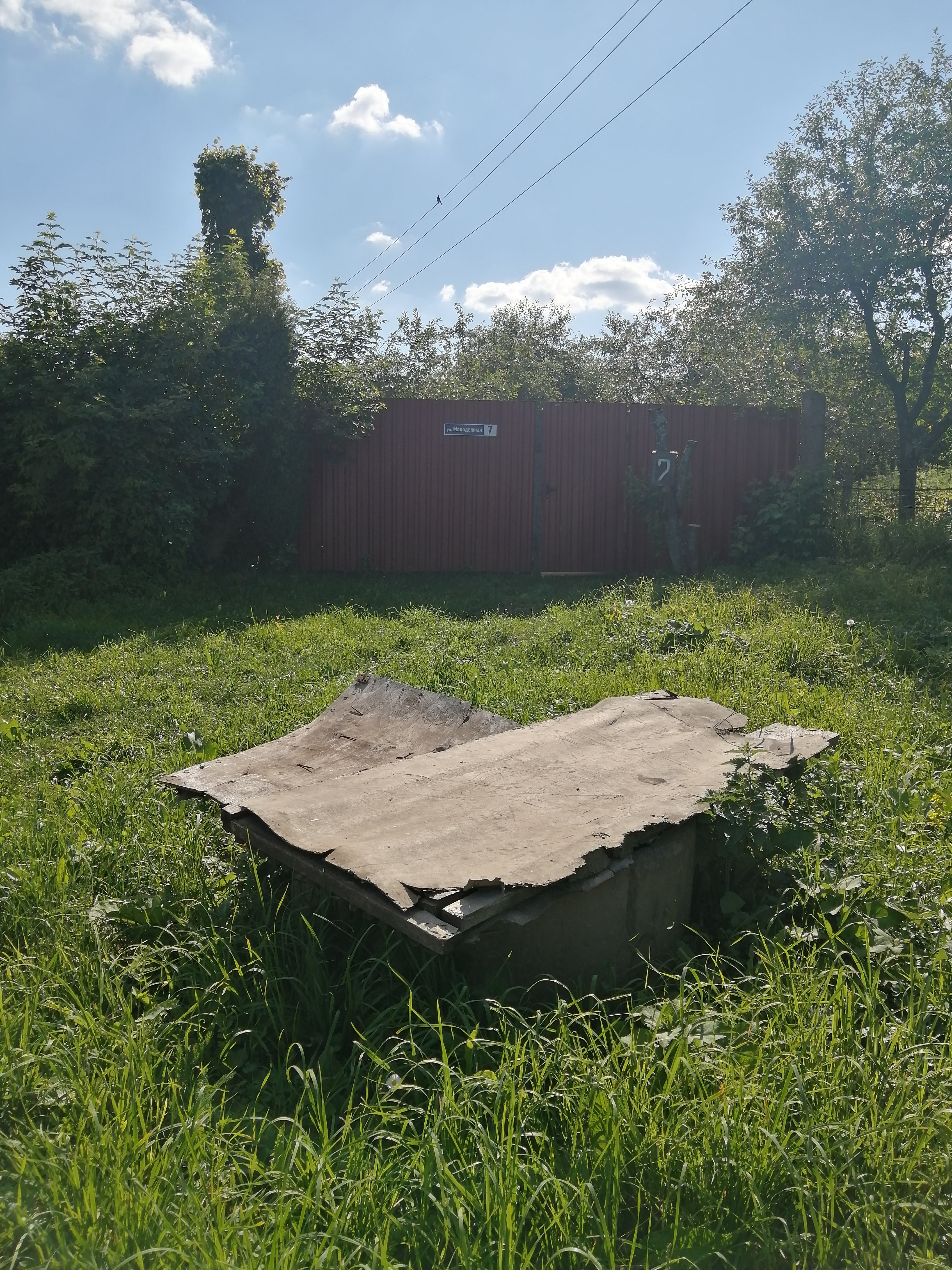 